Kategorie B 	 PlusEnergieBauten 	 Norman Foster Solar Award- Diplom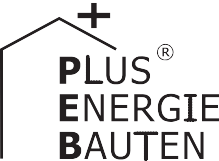 Das im Januar 2018 fertigerstellte Minergie-P Mehrfamilienhaus (MFH) mit drei Wohnungen er- zeugt mit der ost-west-gerichteten 17 kW starken PV-Dachanlage 17’300 kWh/a. Dank sehr guter Wärmedämmung mit U-Werten bis 0.09 W/m2K weist der Holz-Neubau einen niedrigen Gesamt- energiebedarf von 9’900 kWh/a auf. Die passive Solarnutzung, die solarbetriebene Wärmepumpe und ein kleiner Holzofen mit 0.5 Ster Holz sichern die gesamte Wärmeversorgung. Das PlusEner- gie-MFH weist eine Eigenenergieversorgung von rund 174% auf. Mit dem Solarstromüberschuss von 7’300 kWh/a können fünf Elektromobile jährlich je 12’000 km CO2-frei fahren.174%-PEB Generationen-MFH, 8570 Weinfelden/TGDas im Januar 2018 fertigerstellte drei Ge- nerationen-Mehrfamilienhaus (MFH) liegt in Weinfelden im Thurgau. Das PlusEnergie- MFH erfüllt dank tiefer U-Werte für die Wän- de von 0.10 W/m2K und für das Dach mit0.097 W/m2K, der Wärmerückgewinnungs- anlage inkl. Komfortlüftung, 2/3 A+++ Haushaltsgeräte sowie den dreifach verglas- ten Fenstern den Minergie-P-ECO-Standard. Im Sommer muss weniger oder überhaupt nicht gekühlt werden. Mit diesem vorbildlich energieeffi	Baustandard leisten Ei- gentümer und Hausbewohner einen optima- len Beitrag gegen die Klimaerwärmung. Die passive Solarnutzung, die solarbetriebene Wärmepumpe und ein kleiner Holzofen mit0.5 Ster Holz sichern die gesamte Wärmever- sorgung für die Familien-, die Single- sowie die altersegerechte Parterre-Wohnung.Der Gesamtenergiebedarf des PlusEner- gie-MFH liegt bei niedrigen 9’900 kWh/a. Die beispielhafte Energiekennzahl liegt bei bloss 31 kWh/m2a. Auf dem Dach ist eine ost-westlich ausgerichtete, 17 kW starke monokristalline PV-Anlage installiert. Diese erzeugt pro Jahr 17’300 kWh. Die Eigenener- gieversorgung (EEV) beträgt 174%. Mit dem Solarstromüberschuss von 7’300 kWh/a können fünf Elektromobile jährlich je 12’000 km CO2-frei fahren. Dank des ökologisch durchdachten Baukonzeptes und der hohen Eigenenergieversorgung (EEV) verdient das PlusEnergie-MFH das Norman Foster Solar Award-Diplom 2019.Le BEP multigénérationnel de trois apparte- ments achevé en 2018 est situé à Weinfel- den (TG). Ce BEP est certifié Minergie-P- ECO: faibles valeurs U de 0,10 W/m2K en façade et 0,097 W/m2K en toiture, système de récupération de la chaleur, ventilation à double flux, électroménager pour deux tiers de type A+++ et triple vitrage. Cette norme d’efficacité énergétique exemplaire permet aux propriétaires et locataires de contribuer activement à la lutte contre le réchauffement climatique. Même en été, on peut réduire la climatisation ou s’en passer. L’utilisation pas- sive de l'énergie solaire, la pompe à chaleur solaire et un petit poêle à bois de 0,5 st. as- surent l’approvisionnement en chaleur des appartements (un pour une famille, un pour une personne seule et un troisième au rez- de-chaussée adapté aux aînés).Le BEP ne consomme que 9’900 kWh/a et présente un indice de dépense énergé- tique exemplaire de 31 kWh/m2a. Sur le ver- sant du toit orienté est-ouest, l’installation PV monocristalline de 17 kW fournit 17’300 kWh/a. L’autoproduction est ainsi de 174%. L’excédent de 7’300 kWh/a permettrait à cinq véhicules électriques de parcourir cha- cun 12’000 km/a sans émettre de CO2. Grâce à ce concept de construction écologi- quement abouti et assurant une autoproduc- tion élevée, le BEP multigénérationnel reçoit le diplôme Norman Foster Solar Award 2019.Technische DatenWärmedämmungWand:	28 cm	U-Wert:	0.10 W/m2KDach:	48 cm	U-Wert:	0.097 W/m2KBoden:	60 cm	U-Wert:	0.12 W/m2K Fenster:	dreifach	U-Wert:	0.8 W/m2KEnergiebedarfEBF: 318.5 m2	kWh/m2a	%	kWh/a Heizung/Warmwasser:		14.14	45		4’502Elektrizität:	14.58	47	4’644Holz:	2.51	8	800Gesamt-EB:	31.2    100	9’946EnergieversorgungEigen-EV:	m2        kWp   kWh/m2a	%	kWh/a PV Dach:	100    16.8	172.9    174	17’291Potential:     149    25.0	172.9   259	25’764Eigenenergieversorgung:	174	17’291Energiebilanz (Endenergie)	%	kWh/aEigenenergieversorgung:	174	17’291Gesamtenergiebedarf:	100	9’946Solarstromüberschuss:	74	7’345Bestätigt von der Technische Betriebe Weinfelden AG (TBW AG) am 30.07.2019Adrian Gremlich, Tel. +41 71 626 82 82Beteiligte PersonenBauherrschaft und Standort Gebäude Ines Gamboni + Martin Müller Schwalbenweg 2, 8570 WeinfeldenArchitekturBauatelier MetzlerArchitektur, Grünraum, Energieeffizienz Schmidgasse 25e, 8500 FrauenfeldTel. +41 52 740 08 81, www.bauatelier-metzler.chBauingenieurPlácido Pérez, dipl. Bauingenieure GmbH Via Atria 2, 7402 BonaduzTel. +41 81 630 23 20placido.perez@perez-bauingenieure.chPlanung HLKMaurer Ingenieurbüro AG, Urs Zimmermann Brühlstrasse 103, 9320 ArbonTel. +41 71 447 50 50, info@ibmaurer.chHolzbauWiesli Holzbau AG, Michael Wiesli Eierlenstrasse 6, 8570 WeinfeldenTel. +41 71 622 24 58, info@wiesli-holzbau.chInstallation PhotovoltaikAlsol AG, Christian Schmid Hungerbüelstrasse 22, 8500 FrauenfeldTel. +41 52 723 00 40, info@alsol.ch38     |    Schweizer Solarpreis 2019    |    Prix Solaire Suisse 2019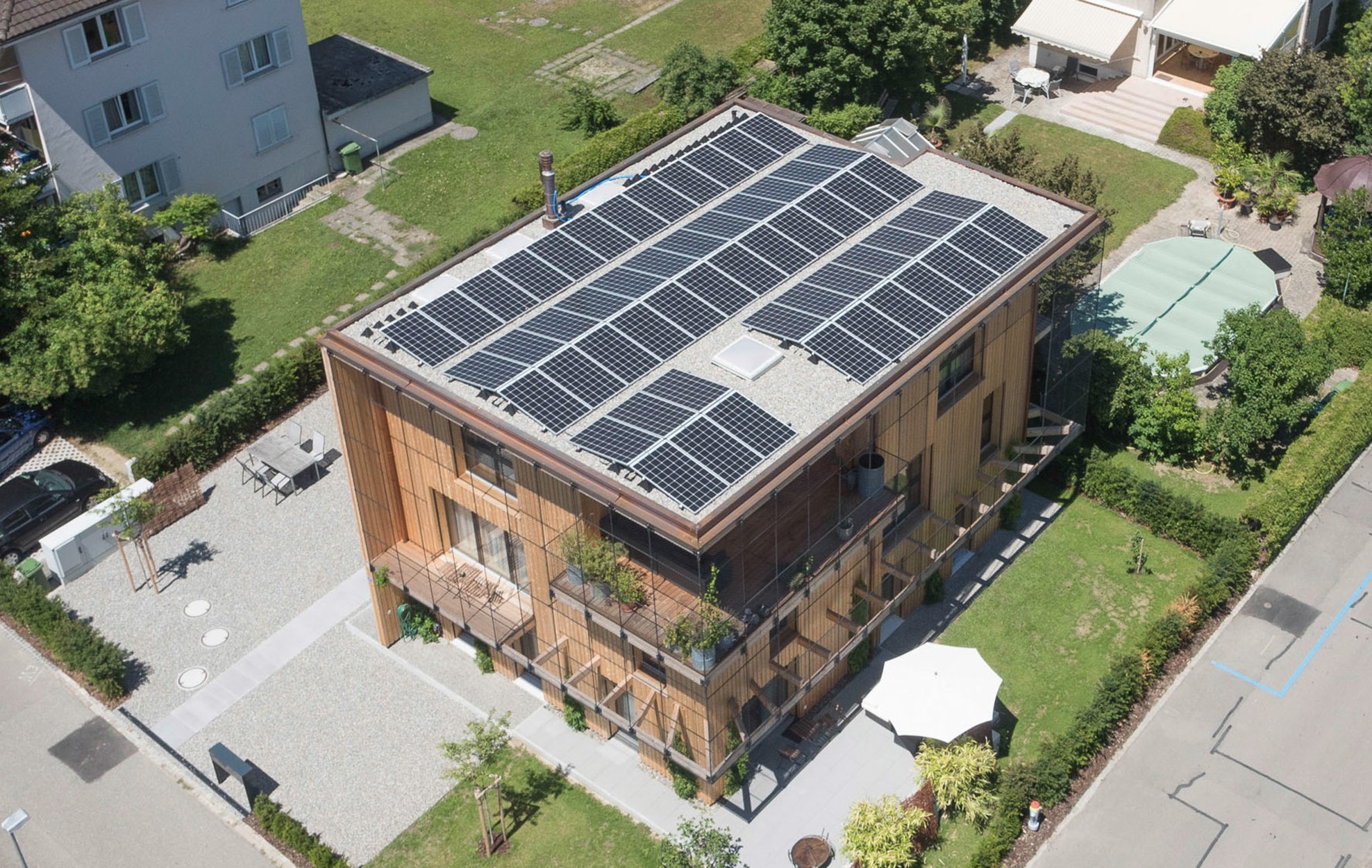 1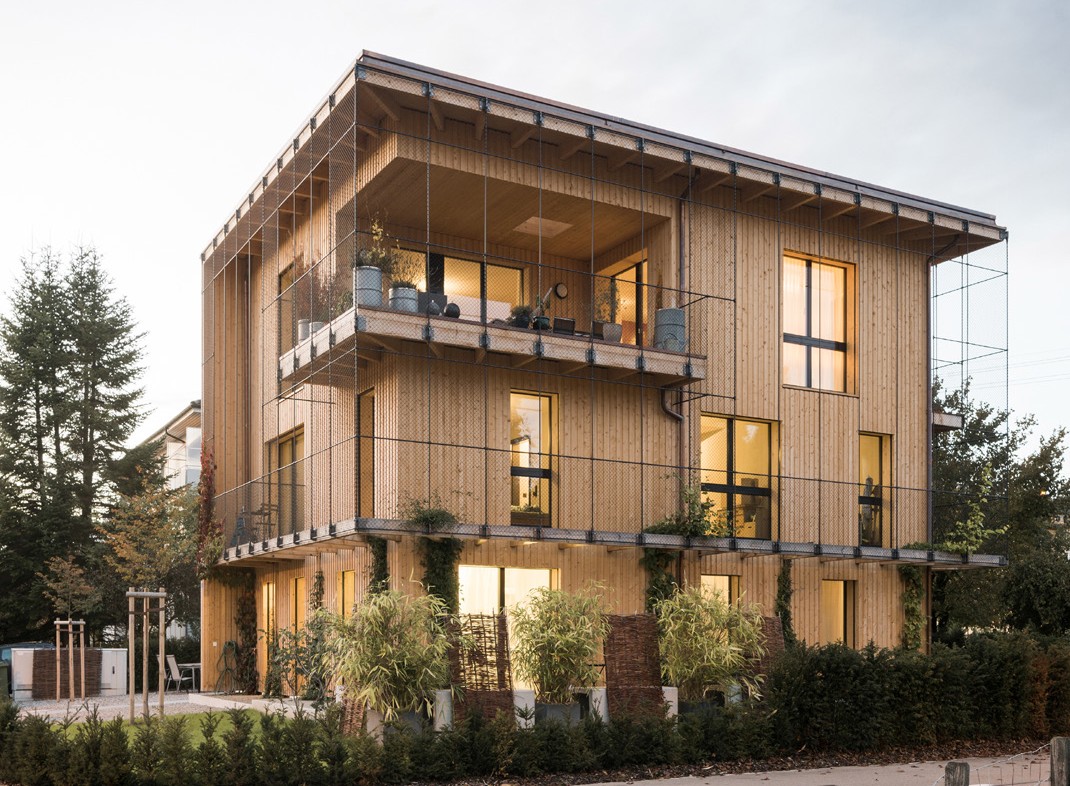 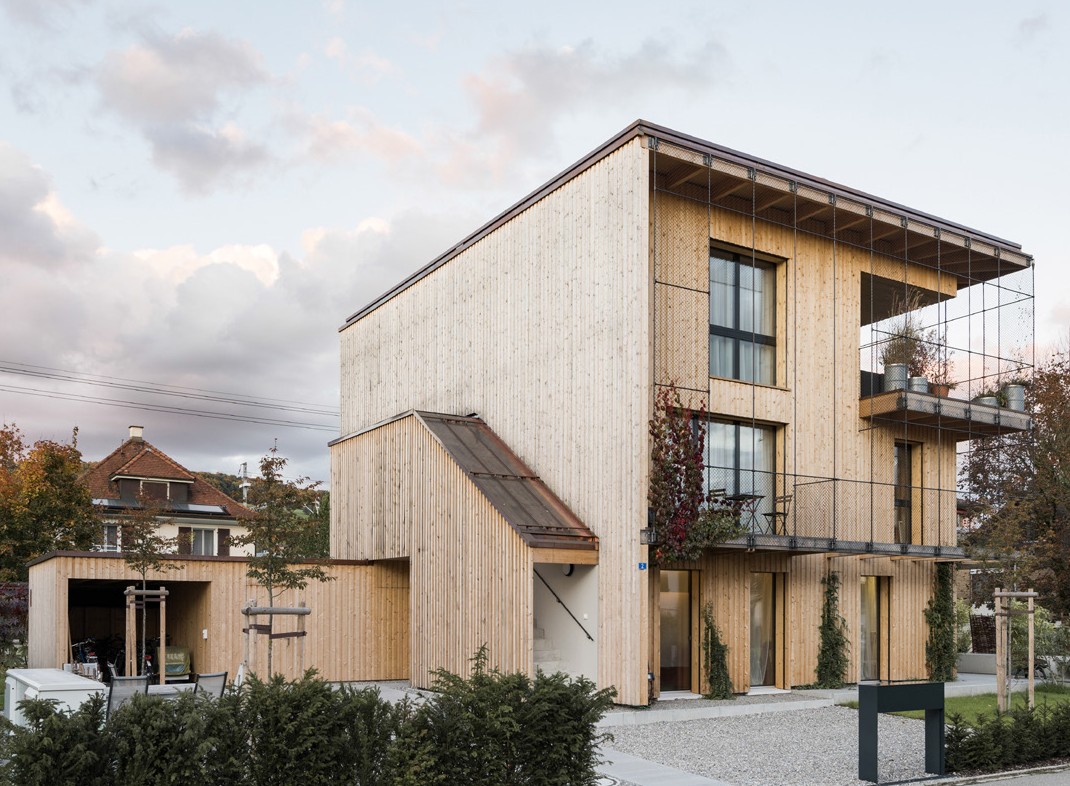 2	3Die PV-Dachanlage des MFH produziert rund 17’300 kWh/a.Ein vertikaler Garten kann dem feinen Gitter em- porwachsen und trägt zur Beschattung und einem guten Raumklima bei.Die drei Wohnungen des Generationenhauses sind den Bedürfnissen der Bewohnerinnen angepasst.Schweizer Solarpreis 2019    |    Prix Solaire Suisse 2019   |    39